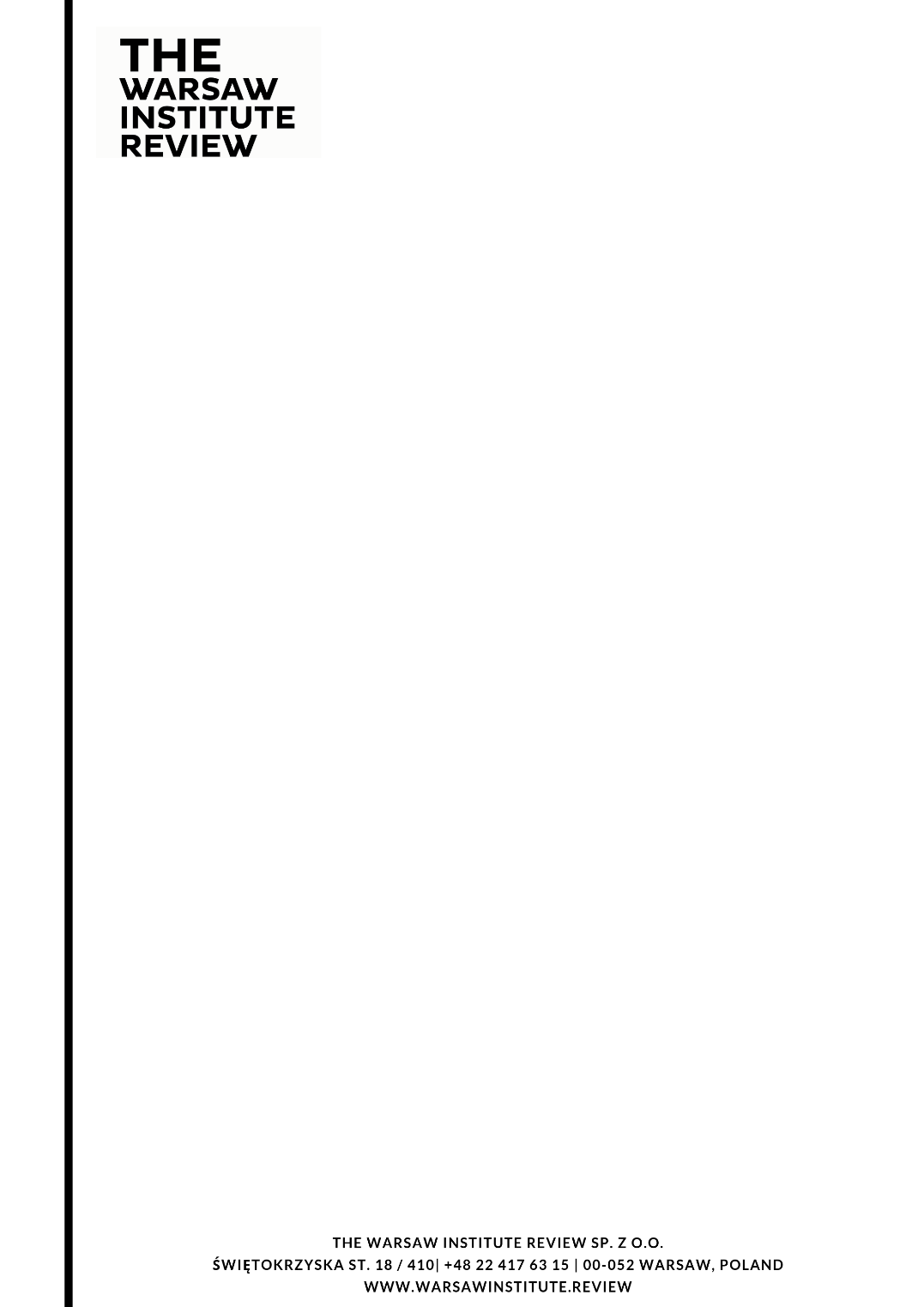 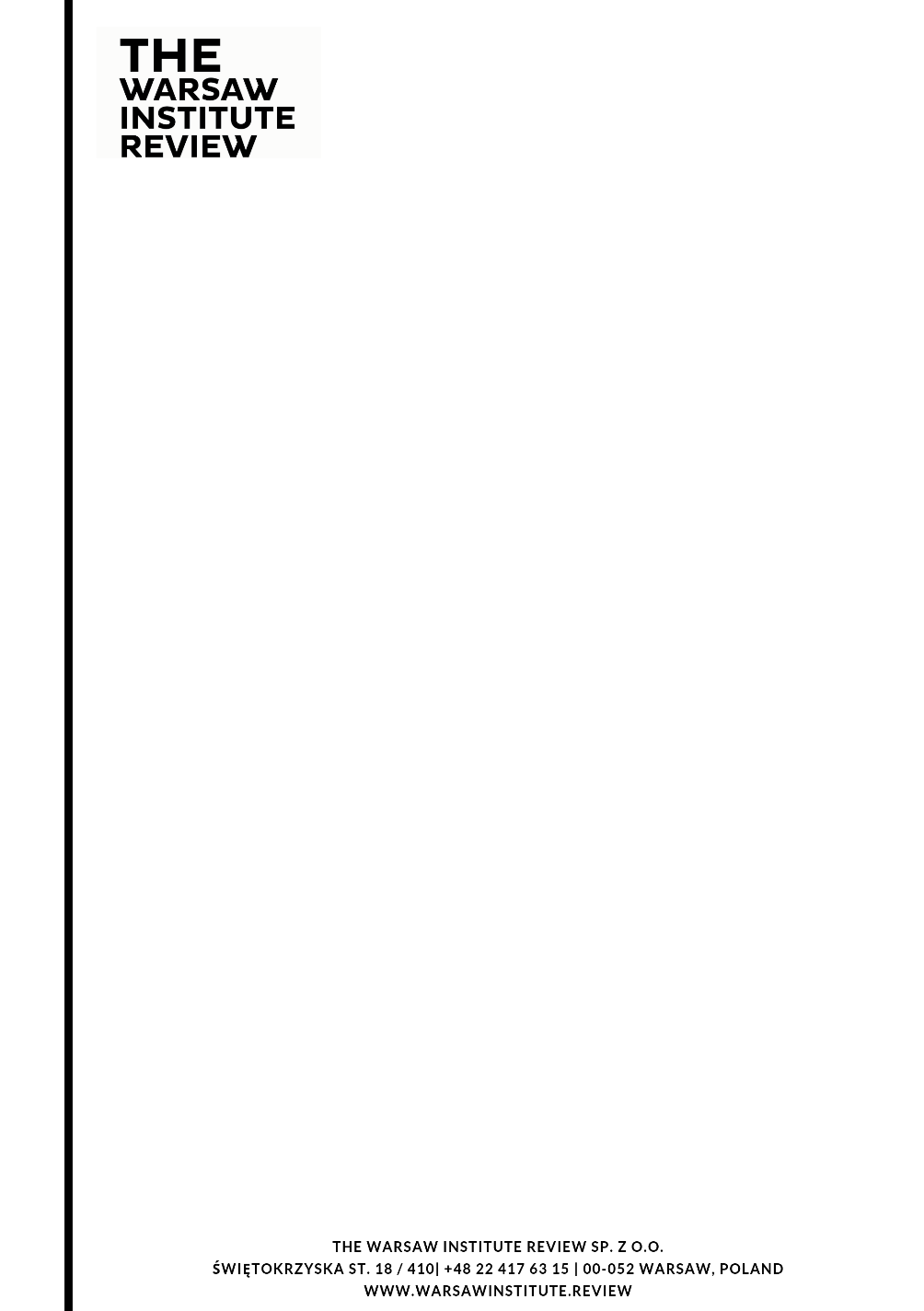 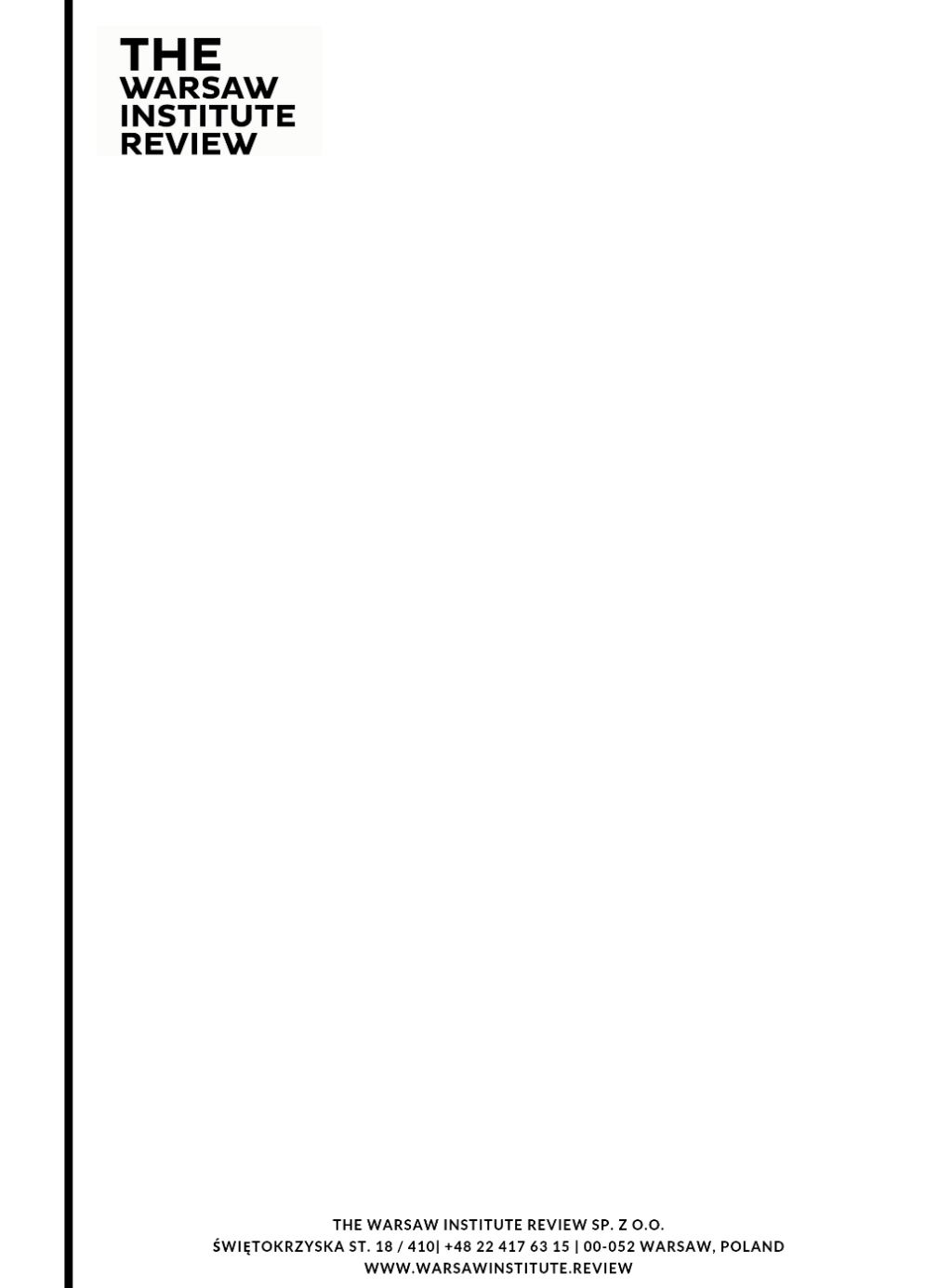 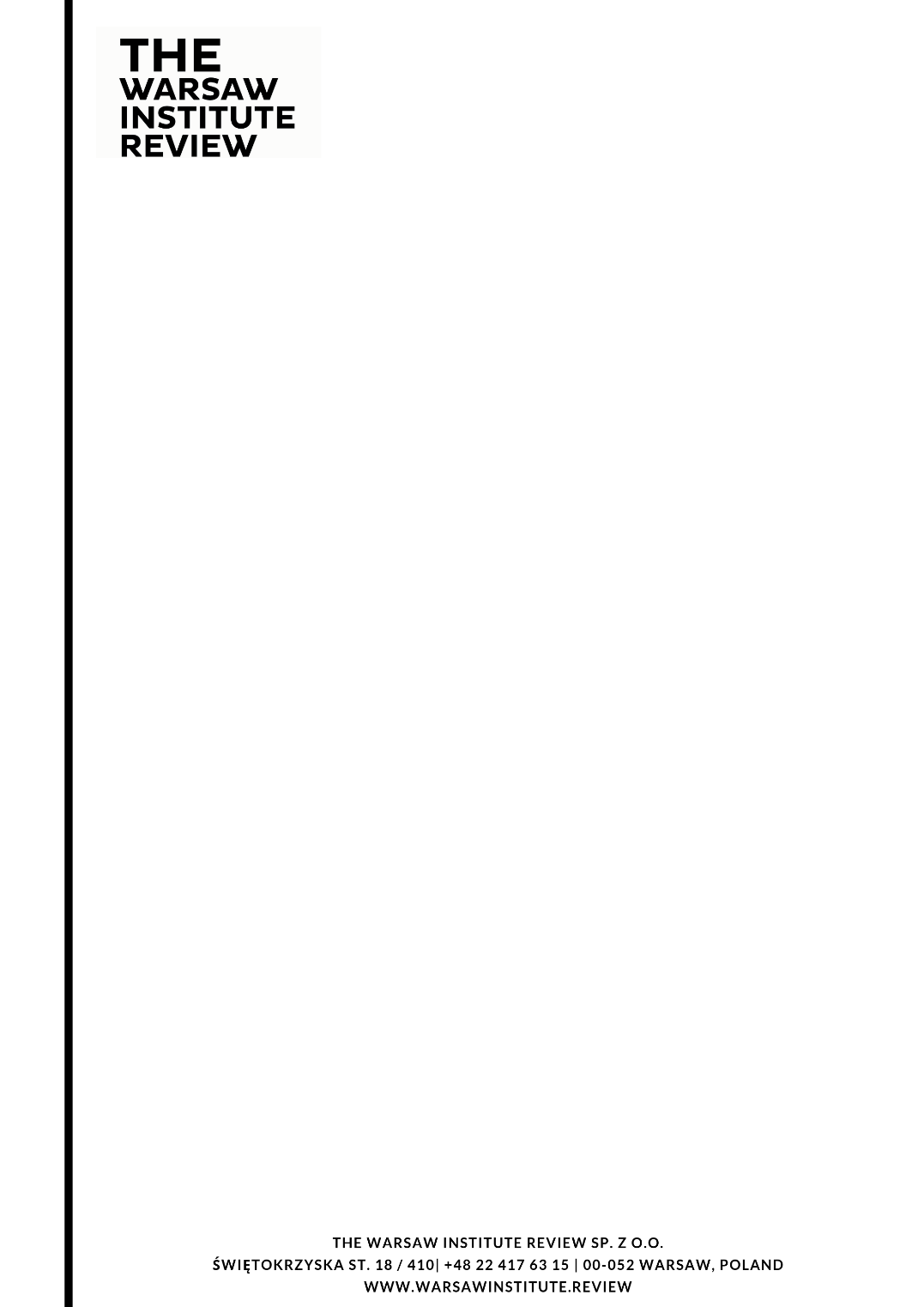 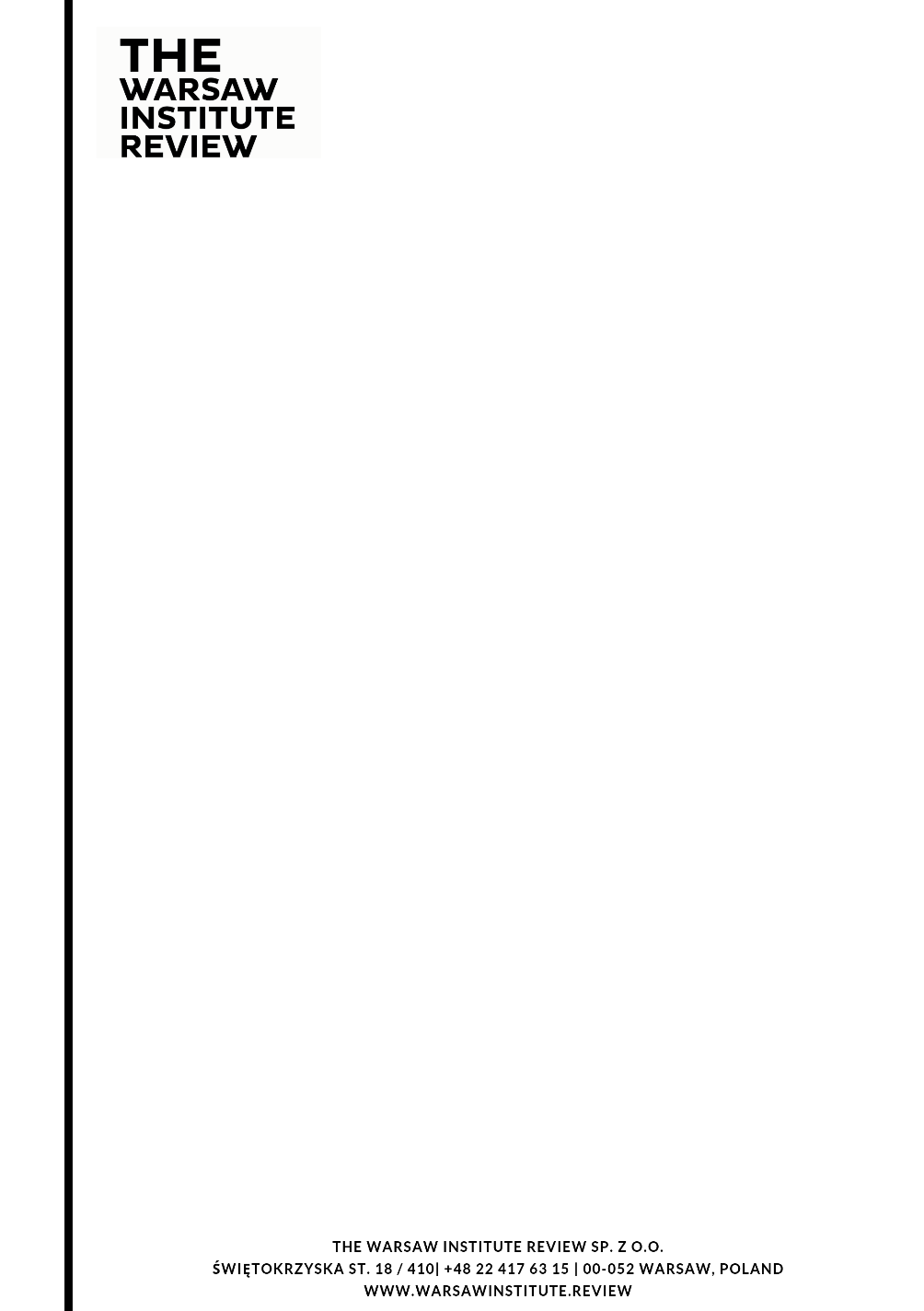 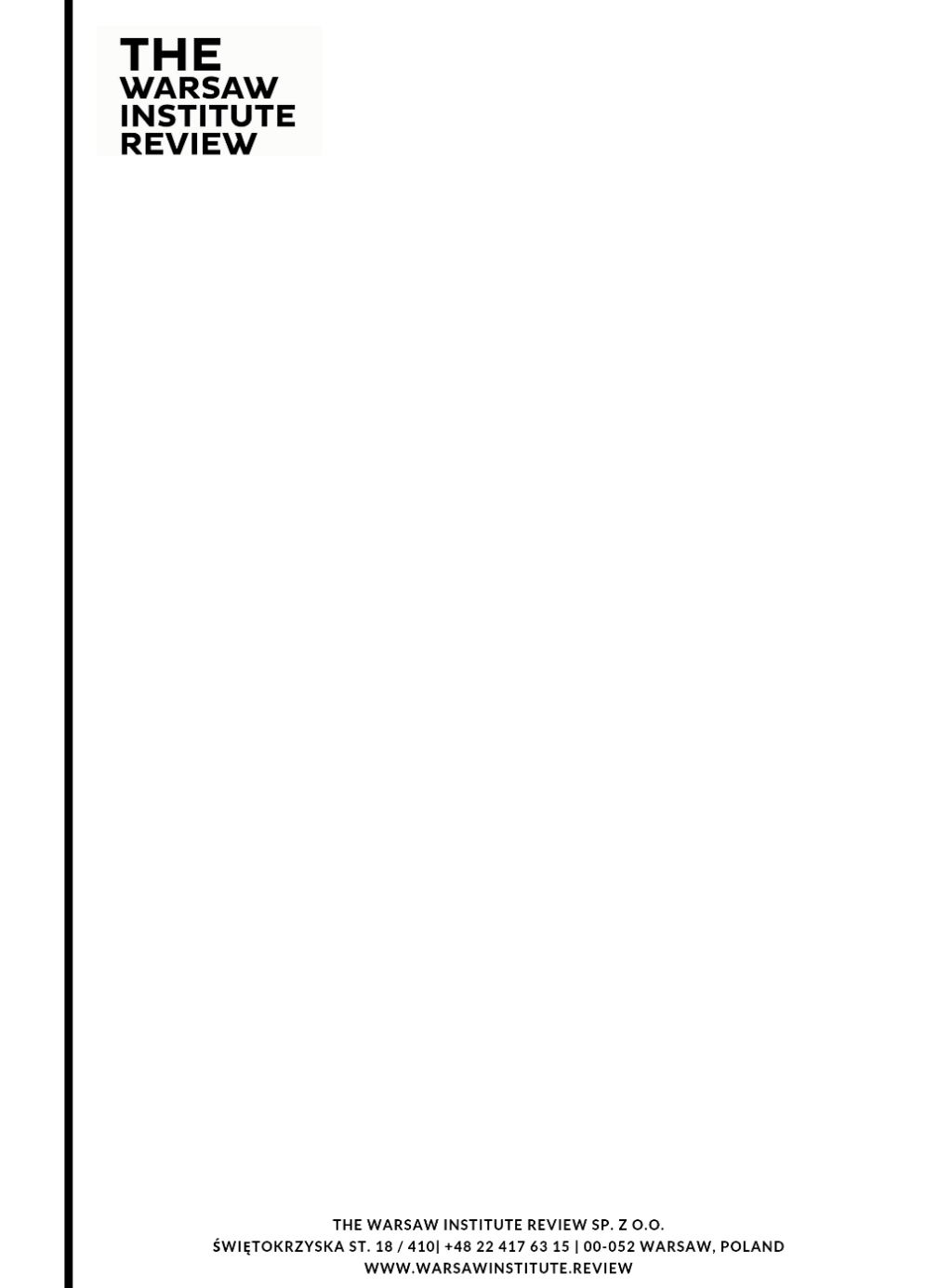 Poszukujemy osoby na bezpłatny staż na stanowisko: Asystent ZarząduMiejsce pracy: Warszawa Opis stanowiska i zadania: Kwartalnik The Warsaw Institute Review przygotowywany jest w dwóch wersjach językowych – polskiej i angielskiej. Do obowiązków Asystenta Zarządu należy wspieranie działań projektowych prowadzonych przez spółkę w ramach jej działalności statutowej, bieżące wsparcie Zarządu, wykonywanie czynności administracyjnych i organizacyjnych niezbędnych do funkcjonowania spółki, obsługa administracyjna zespołu zarządzającego, udział w wewnętrznych projektach i prowadzenie własnych, budowanie pozytywnego wizerunku spółki w relacjach z biznesowymi partnerami wewnętrznymi i zewnętrznymi, dbanie o prawidłowy przepływ informacji i obieg dokumentów.Wymagania: biegła znajomość pakietu MS Office: Outlook, PowerPoint, Excel, Word,znajomość języka angielskiego w mowie i w piśmie min. na poziomie C1,  umiejętność planowania i dobrej organizacji czasu pracy, zainteresowania zbieżne z profilem pracodawcy tj. geopolityka, stosunki międzynarodowe, historia,umiejętność koordynacji projektów, wielozadaniowość.Oferujemy: pracę w młodym energicznym zespole projektowym,udział w ciekawych wydarzeniach i projektach w kraju i zagranicą, pełną wyzwań, samodzielną pracę, niekorporacyjną twórczą atmosferę, w prężnie rozwijającym się NGO,Aplikacje prosimy składać na adres:  editor@warsawinstitute.reviewTermin zgłoszeń: 26.07.2020 r.Prosimy o zawarcie w CV klauzuli: „Wyrażam zgodę na przetwarzanie moich danych osobowych dla potrzeb niezbędnych do realizacji procesu rekrutacji (zgodnie z ustawą z dnia 10 maja 2018 roku o ochronie danych osobowych (Dz. Ustaw z 2018, poz. 1000) oraz zgodnie z Rozporządzeniem Parlamentu Europejskiego i Rady (UE) 2016/679 z dnia 27 kwietnia 2016 r. w sprawie ochrony osób fizycznych w związku z przetwarzaniem danych osobowych i w sprawie swobodnego przepływu takich danych oraz uchylenia dyrektywy 95/46/WE (RODO)”. Informujemy, że Administratorem danych jest The Warsaw Institute Review Sp. z o.o., ul. Świętokrzyska 18 lok. 410, 00-052 Warszawa. Dane zbierane są dla potrzeb rekrutacji. Ma Pani/Pan prawo dostępu do treści swoich danych oraz ich poprawiania.  